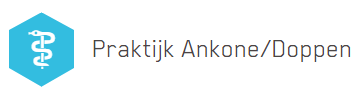 Gezocht: Doktersassistent(e) 38 uur per week vanaf  juni 2021Opvulling van deze vacature door twee parttime doktersassistentes behoort tot de mogelijkheid, dus ook als je minder uren beschikbaar bent, nodigen we je uit om te solliciteren.
Wie zijn wij? Wij zijn een moderne, goed uitgeruste huisartsenpraktijk. Ons team bestaat uit 5 doktersassistentes, 4 artsen, 1 praktijkmanager en een AIOS. Wij werken samen met twee andere praktijken in een HOED in het centrum van Twello.Wat zoeken wij? We zijn op zoek naar een enthousiaste, flexibele en gezellige doktersassistente, die goed kan samenwerken, maar daarnaast ook in staat is om zelfstandig te werken. Stressbestendig zijn, inlevingsvermogen hebben en gestructureerd werken is voor jou geen probleem. Ervaring met Medicom is een pré, maar ook zonder ervaring is dat geen probleem. Functie eisen: Je hebt een opleiding doktersassistente afgerond of bijna afgerond.Je bent communicatief vaardig.Je kunt goed samenwerken, maar ook goed zelfstandig werken.Je beheerst de Nederlandse taal goed in zowel woord als geschrift.Wat bieden wij? Een gezellig team, waar in overleg eigenlijk alles mogelijk is. Eén praktijk waarvoor je als doktersassistente werkzaam bent, je werkt dus niet voor de andere praktijken binnen de HOED. Salaris conform CAO huisartsenzorg. In eerste instantie vervanging voor zwangerschapsverlof, maar met zicht op een vaste aanstelling. Startdatum in overleg, maar in ieder geval voor de zomer van 2021. Reageren? Ben jij die gemotiveerde, gezellige doktersassistente die ons team komt versterken? Reageer dan met je motivatiebrief en CV via: m.visser@hcdo.nl. Voor eventuele vragen kun je terecht bij onze praktijkmanager Martine Visser: via bovenstaand e-mailadres of mobiel op 06-18681492. We zien je reactie graag tegemoet! 